English for Mining Engineers (C.В. Суховецька) For Third year students (ГЕФ)To-do list (список завдань):Grammar Past Continuous and Future Continuous, pictures p. 20, 21, 42, 21P. 78-79 ex. 5, 6, 7.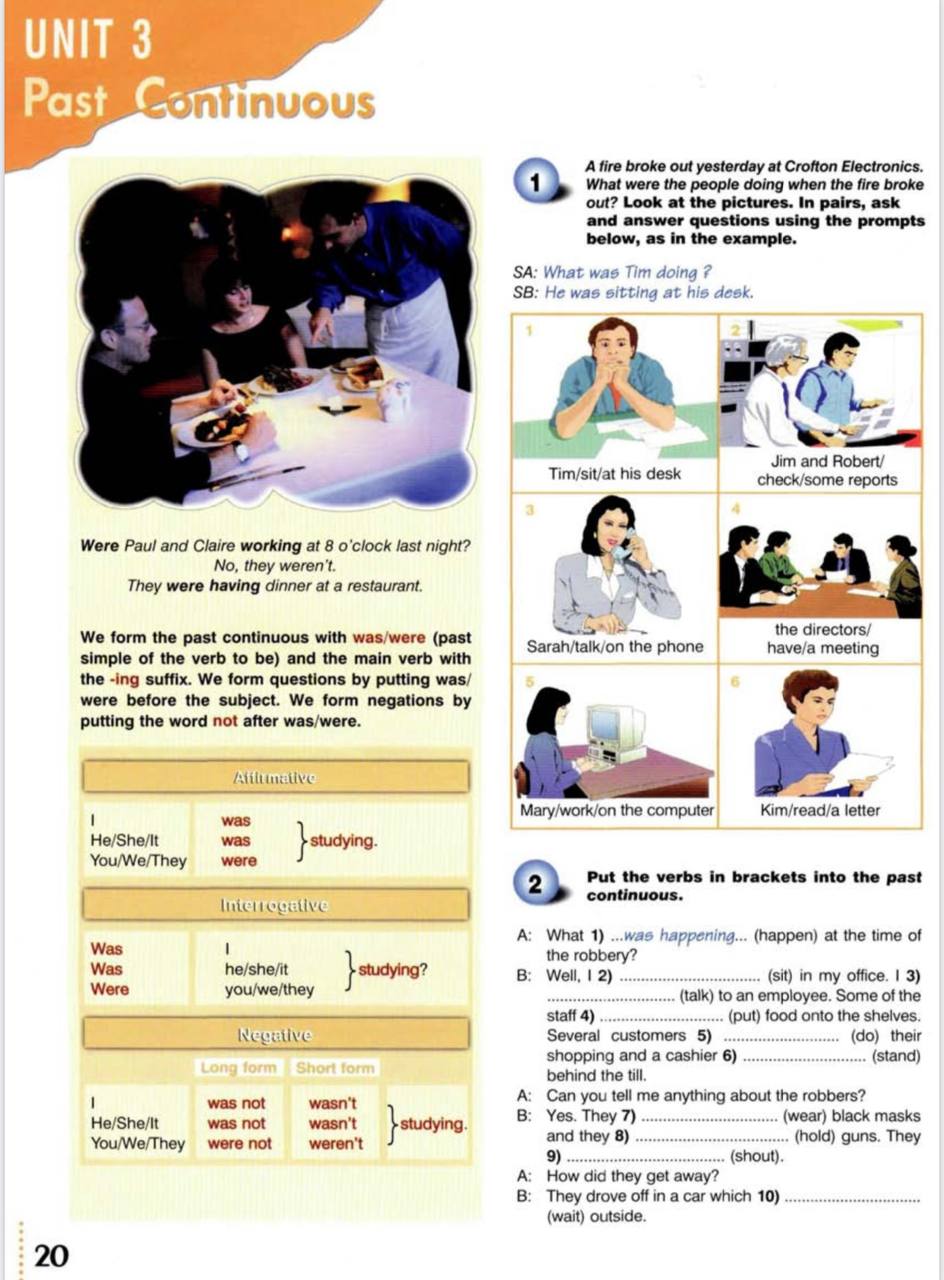 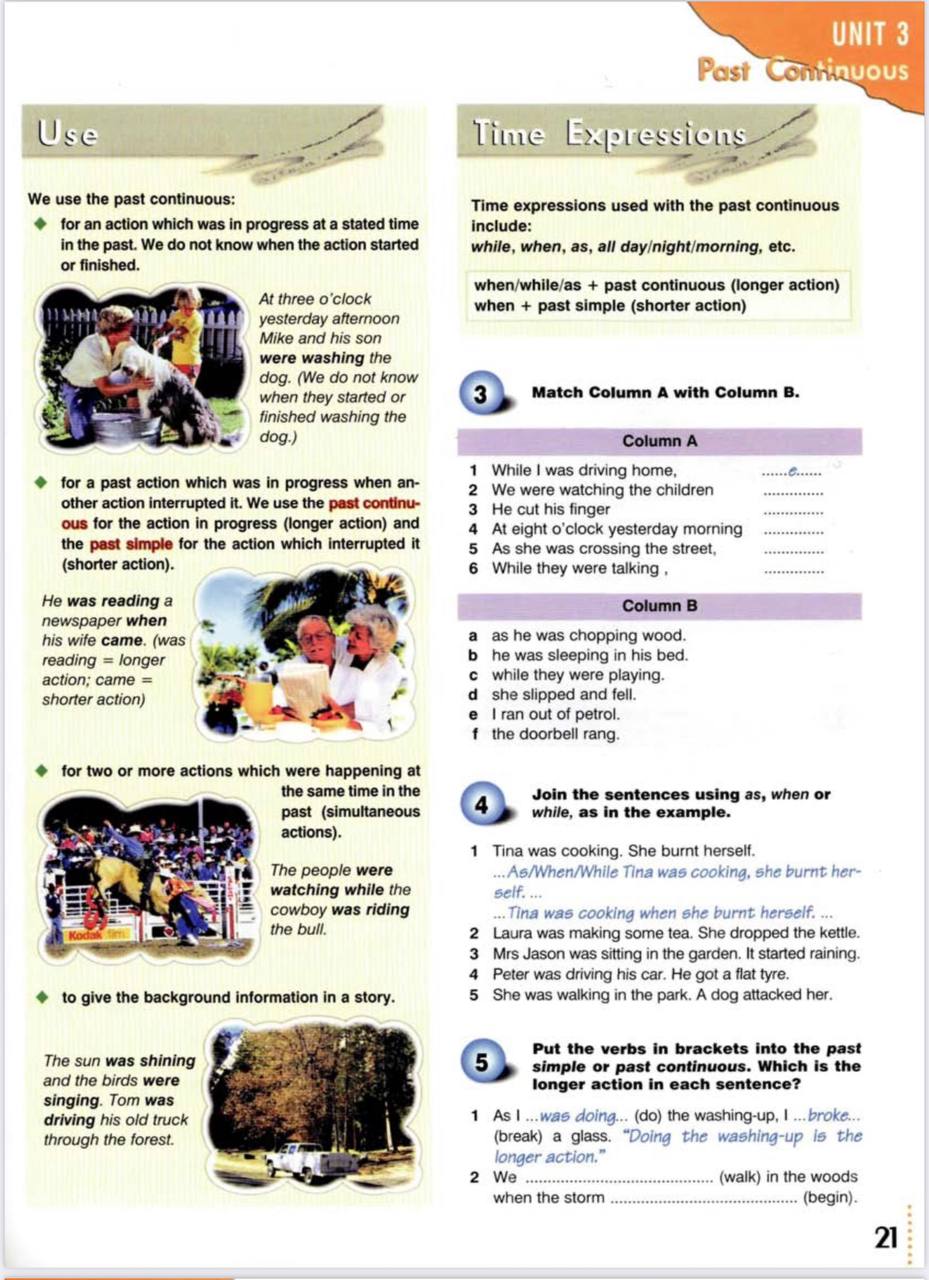 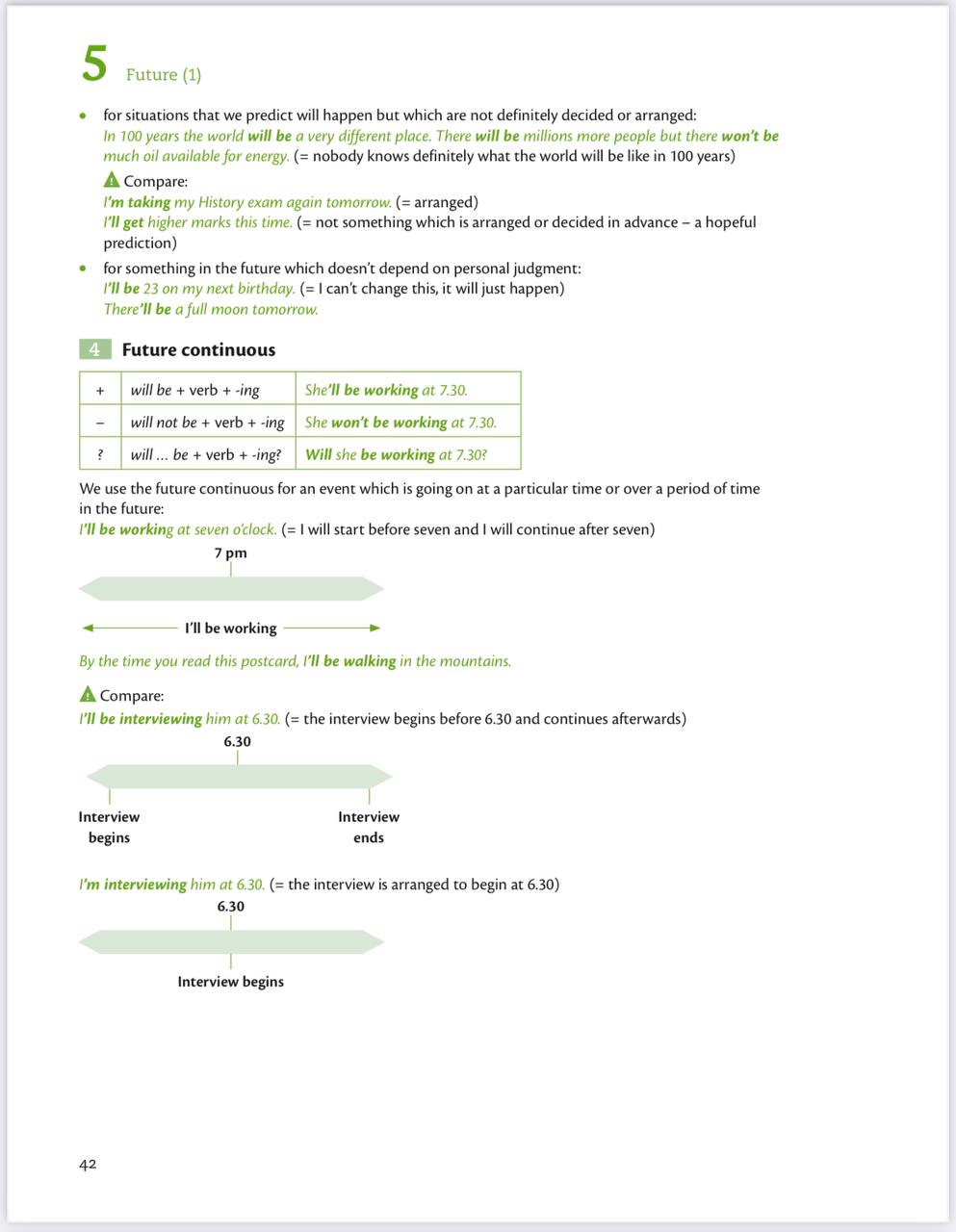 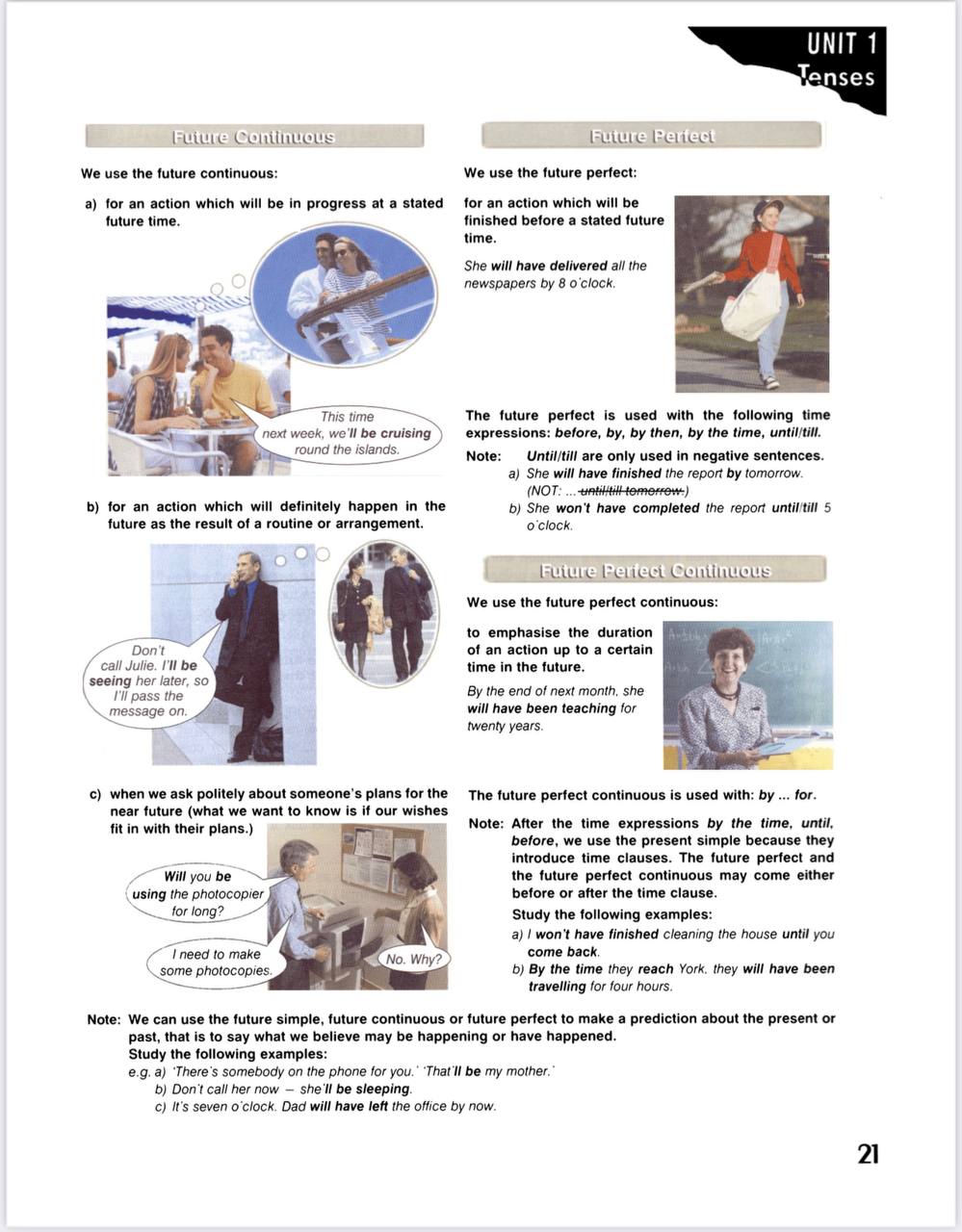 PAST CONTINUOUSExercise V. Put the verbs into the correct form (Past Continuous).1. When I phoned my friends, they (play) ______ monopoly. 2. Yesterday at six I (prepare) ______ dinner. 3. The kids (play) ______ in the garden when it suddenly began to rain. 4. I (practice) ______ the guitar when he came home. 5. We (not / cycle) ______ all day. 6. While Alan (work) ______ in his room, his friends (swim) ________in the pool. 7. I tried to tell them the truth but they (not / listen) ______. 8. What (you/do) ______ yesterday? 9. Most of the time we (sit) ______ in the park. 10. I (listen) ______ to the radio while my sister (watch) ______ TV.11. When I arrived, they (play) _______ cards.12. We (study) ______ English yesterday at 4:00 pm.Exercise VI. Write correct sentences: Yesterday at 6 pm your family were doing different things. (Write positive sentences in Past Continuous).1. My mother/read/a novel.__________________2. My father/watch/a movie.__________________3. My elder sister/writing/in her diary.__________________4. My two brothers/listen/to the radio.__________________5. My little sister and I/not/watch/a movie.__________________6. We/talk/about school.__________________FUTURE CONTINUOUSExercise VII. Put the verbs into the correct form (Future Continuous).1. Tomorrow morning we (work).2. This time next week we (have) a party.3. At midnight I (sleep).4. This evening we (watch) a talk show.5. They (not/do) their homework this afternoon.6. He (listen) to music.7. I (read) a book this evening.8. (walk/you) home this afternoon?9. He (not/draw) tomorrow morning They (argue) again?